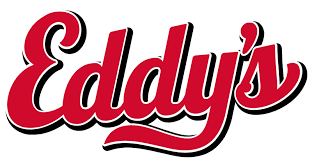 Fresh Start Breakfast BoxPlease indicate the quantity of each item you would like prepared for you tomorrow morning. Requested items are available for pick up at the front desk after 5am on the date listed for pickup. Room #______________________ 	Date for Pickup:_______________________________  Sausage, Egg & Cheese English Muffin Sandwich		$4.25______  Sausage, Egg & Cheese Maple Waffle Sandwich		$5.25______  Sausage, Egg & Cheese Croissant Sandwich			$5.25______  Oatmeal Muesli with Mango & Blueberries			$5.00______  Fruit Cup with Cantaloupe, Honeydew, Pineapple & Grapes	$4.25______  Yogurt Parfait with Strawberries, Blueberries & Granola	$5.50______  Chocolate Pudding with Oreo Topping			$3.75______  Fruit & Trail Mix Power Pack with Hard Boiled Egg		$8.25______  Two Hardboiled Eggs					$3.25______  Blueberry Muffin						$3.00______  2% White Milk						$2.50______  Chocolate Milk						$2.50______  Orange Juice						$2.50______  Apple Juice						$2.50Fresh Start Breakfast BoxPlease indicate the quantity of each item you would like prepared for you tomorrow morning. Requested items are available for pick up at the front desk after 5am on the date listed for pickup. Room #______________________ 	Date for Pickup:_______________________________  Sausage, Egg & Cheese English Muffin Sandwich		$4.25______  Sausage, Egg & Cheese Maple Waffle Sandwich		$5.25______  Sausage, Egg & Cheese Croissant Sandwich			$5.25______  Oatmeal Muesli with Mango & Blueberries			$5.00______  Fruit Cup with Cantaloupe, Honeydew, Pineapple & Grapes	$4.25______  Yogurt Parfait with Strawberries, Blueberries & Granola	$5.50______  Chocolate Pudding with Oreo Topping			$3.75______  Fruit & Trail Mix Power Pack with Hard Boiled Egg		$8.25______  Two Hardboiled Eggs					$3.25______  Blueberry Muffin						$3.00______  2% White Milk						$2.50______  Chocolate Milk						$2.50______  Orange Juice						$2.50______  Apple Juice						$2.50